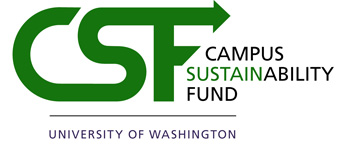 Acceptance of Administrative Responsibility Form (AARF)
By signing this form, I certify that I am the administrator (or equivalent) for my campus unit, in charge of expense, human resources, and other financial transactions; I agree to be responsible for any hiring actions and/or purchases associated with this project. I agree to financially track this project in a “16-“ (ASUW) budget within the Financial Organization Code (OrgCode) structure of my unit (                                        ), and complete monthly BAR reconciliation.						         unit OrgCode numberPlease save this completed form as “Project Contact Name_Project Name” and email it to csfcoord@uw.edu.  The email originating directly from the approving body will be considered a signature.Project Title: Tap ThatBudget Number:Grant Total: $ 7,457Primary Contact:   Aaron Tamtama2@uw.eduNotes (if applicable): 
Notes (if applicable): 
Notes (if applicable): 
Name/Signature:
 Emily NewcomerName/Signature:
 Emily NewcomerDate:
 10/20/2015Title:
Asst. DirectorTitle:
Asst. DirectorTitle:
Asst. DirectorDepartment/Organization: 
UW RecyclingDepartment/Organization: 
UW RecyclingDepartment/Organization: 
UW RecyclingPhone:
206-685-8928Email:
emilyn2@uw.eduEmail:
emilyn2@uw.edu